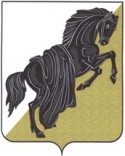 Об  утверждении  плана мероприятий противодействия коррупции  в Багарякском Сельском поселениина 2014-2016 годы	В целях реализации Федерального закона « О противодействии коррупции и в соответствии с Положением об осуществлении мер по противодействии коррупции в гарнцах Багарякского сельского поселенияПОСТАНОВЛЯЮ:1.Утвердить прилагаемый План мероприятий противодействия коррупции в Багарякском сельском поселении на 2014 -2016 годы.2.Определить ответственных за реализацию плана  мероприятий противодействия коррупции на территории Багарякского сельского поселенияна 2014-2016 годы.3.Документоведу администрации Багарякского сельского поселения (Федоровой О.Г.) разместить настоящее постановление на официальном сайте администрации Багарякского сельского поселения.4. Контроль за исполнением настоящего постановления оставляю за собой.Глава Багарякского сельского поселения                                                     С.А. БеляевУТВЕРЖДЕНпостановлением администрацииБагарякского сельского поселенияот  28  апреля 2014 года №  6ПЛАН мероприятий противодействия коррупции в Багарякском сельском поселенииГлава Багарякского сельского поселения                                                            С.А. Беляев               № п/пМероприятияСрок исполненияОтветственные исполнители1.Мониторинг нормативных правовых актов, регулирующих правоотношения в сфере противодействия коррупции, в целях выявления нормативных правовых актов, требующих приведения в соответствие с федеральным законодательством и законодательством Челябинской области в связи с его изменениями.  Подготовка и своевременное внесение необходимых изменений в нормативные правовые акты.2014-2016 годыСовет депутатов Багарякского сельского поселения, администрация Багарякского сельского поселения,2Разработка нормативной правовой базы для осуществления  мероприятий по противодействия коррупции на территории Багарякского сельского поселения2014-2016 годыадминистрация Багарякского сельского поселения3Проведение в установленном порядке антикоррупционной экспертизы действующих нормативных правовых актов, разработанных администрацией Багарякского сельского поселения,2014-2016 годыадминистрация Багарякского сельского поселения,4Ведение регистра нормативных правовых актов, регулирующих вопросы противодействия коррупции в Багарякском сельском поселении2014-2016 годыДокументовед  администрации5Рассмотрение вопросов правоприменительной практики по результатам вступающих в законную силу решений судов и признании  недействительных ненормативных актов, незаконных решений и действий( бездействия) органов местного самоуправления и их должностных лиц в целях выработки и принятия мер по предупреждению и устранению причин выявленных нарушений2014-2016 годыадминистрация Багарякского сельского поселения,6Мониторинг правоприменения нормативных правовых актов Багарякского сельского поселения,2014-2016 годыадминистрация Багарякского сельского поселения,II. Меры, направленные на изучение причин коррупции, факторов, способствующих коррупции, профилактике коррупцииII. Меры, направленные на изучение причин коррупции, факторов, способствующих коррупции, профилактике коррупцииII. Меры, направленные на изучение причин коррупции, факторов, способствующих коррупции, профилактике коррупцииII. Меры, направленные на изучение причин коррупции, факторов, способствующих коррупции, профилактике коррупции2014-2016 годы7Анализ заявлений и обращений граждан, поступивших в органы местного самоуправления Багарякского сельского поселения, результаты их рассмотрения на предмет наличия информации о фактах коррупции со стороны муниципальных служащих, причинах и условиях, способствующих проявлению таких факторов2014-2016 годыСовет депутатов Багарякского сельского поселения, администрация Багарякского сельского поселения,8.Анализ практики рассмотрения органами местного самоуправления представлений о принятии мер по устранению обстоятельств, способствующих совершению коррупционных правонарушений и преступлений.2014-2016 годыадминистрация Багарякского сельского поселения,III Меры, направленные на повышение эффективности деятельности органов местного самоуправления Багарякского сельского поселенияIII Меры, направленные на повышение эффективности деятельности органов местного самоуправления Багарякского сельского поселенияIII Меры, направленные на повышение эффективности деятельности органов местного самоуправления Багарякского сельского поселенияIII Меры, направленные на повышение эффективности деятельности органов местного самоуправления Багарякского сельского поселенияАктуализация Плана мероприятий противодействия коррупции в Багарякском сельском поселении2014-2016 годыКомиссия по противодействию коррупции Багарякского сельского поселения администрация Багарякского сельского поселенияМетодическое и организационное обеспечение деятельности комиссии по противодействию коррупции Багарякского сельского поселения2014-2016 годыДокументовед  администрацииIV.Меры направленные на совершенствование  системы,  муниципальной службы и противодействия коррупции в сфере трудовых отношений с руководителями муниципальных учрежденийIV.Меры направленные на совершенствование  системы,  муниципальной службы и противодействия коррупции в сфере трудовых отношений с руководителями муниципальных учрежденийIV.Меры направленные на совершенствование  системы,  муниципальной службы и противодействия коррупции в сфере трудовых отношений с руководителями муниципальных учрежденийIV.Меры направленные на совершенствование  системы,  муниципальной службы и противодействия коррупции в сфере трудовых отношений с руководителями муниципальных учрежденийУчеба по изучению документов  мониторинга по принятию  мероприятий по противодействию коррупции и профилактику коррупционных проявлений в органах местного самоуправления2014-2016 годыСовет депутатов Багарякского сельского поселения, администрация Багарякского сельского поселения,V.Меры направленные на обеспечение доступа населения к информации о деятельности органов местного самоуправления, в том числе в сфере  противодействия коррупцииV.Меры направленные на обеспечение доступа населения к информации о деятельности органов местного самоуправления, в том числе в сфере  противодействия коррупцииV.Меры направленные на обеспечение доступа населения к информации о деятельности органов местного самоуправления, в том числе в сфере  противодействия коррупцииV.Меры направленные на обеспечение доступа населения к информации о деятельности органов местного самоуправления, в том числе в сфере  противодействия коррупцииРазмещение на сайте администрации Багарякского сельского поселения  информации о фактах коррупции, выявленных в органах местного самоуправления Багарякского сельского поселения, нормативных правовых актов  Багарякского сельского поселения в сфере противодействия коррупции.Комиссия по противодействию коррупции  в Багарякском с Документовед  администрации сельском поселении,